№ ____________________                                                              от «___»    ___________  20___  года «Бағаларына мемлекеттік реттеу белгіленген бөлшек саудада өткізілетін мұнай өнімдеріне шекті бағаларды белгілеу туралы» Қазақстан Республикасы Энергетика министрінің 2015 жылғы 19 мамырдағы
 № 361 бұйрығына өзгеріс енгізу туралыБҰЙЫРАМЫН:«Бағаларына мемлекеттік реттеу белгіленген бөлшек саудада өткізілетін мұнай өнімдеріне шекті бағаларды белгілеу туралы» Қазақстан Республикасы Энергетика министрінің 2015 жылғы 19 мамырдағы                      № 361 бұйрығына (Нормативтік құқықтық актілерінің мемлекеттік тізілімінде № 11165 болып тіркелген) мынадай өзгеріс енгізілсін:бұйрықтың кіріспесі жаңа редакцияда жазылсын:«Мұнай өнімдерінің жекелеген түрлерін өндіруді және олардың айналымын мемлекеттік реттеу туралы» Қазақстан Республикасы Заңы                  7-бабының 15) тармақшасына және 14-бабының 2-тармағына сәйкес БҰЙЫРАМЫН:1-тармақ мынадай редакцияда жазылсын:  	«1. Бағаларына мемлекеттік реттеу белгіленген бөлшек саудада өткізілетін мұнай өнімдеріне қосымша құн салығы есебімен шекті бағалар мынадай мөлшерде белгіленсін:       1) Аи-80 маркалы бензин – 1 литр үшін 89 теңге;       2) Аи-92, Аи-93 маркалы бензин:        Қостанай, Солтүстік Қазақстан облыстарында – 1 литр үшін 187 теңге;       Нұр-Сұлтан, Алматы, Шымкент қалаларында, Ақмола, Ақтөбе, Шығыс Қазақстан, Батыс Қазақстан, Алматы, Атырау, Жамбыл, Қарағанды,  Қызылорда, Павлодар, Түркістан, Маңғыстау облыстарында, сондай-ақ Абай, Жетісу, Ұлытау облыстарында – 1 литр үшін 182 теңге;        3) дизель отыны (жазғы, маусымаралық):        Ақмола, Ақтөбе, Шығыс Қазақстан, Батыс Қазақстан, Қостанай, Солтүстік Қазақстан облыстарында, сондай-ақ Абай облысында – 1 литр үшін 260 теңге;         Нұр-Сұлтан, Алматы, Шымкент қалаларында, Алматы, Атырау, Жамбыл, Қарағанды, Қызылорда, Павлодар, Түркістан, Маңғыстау  облыстарында, сондай-ақ Жетісу, Ұлытау облыстарында – 1 литр үшін 230 теңге.». 
     2. Қазақстан Республикасы Энергетика министрлігінің Мұнай тасымалдау және өңдеу департаменті Қазақстан Республикасының заңнамасында белгіленген тәртіппен:
     1) осы бұйрықты Қазақстан Республикасының Әділет министрлігінде мемлекеттік тіркеуді;2) осы бұйрықты Қазақстан Республикасы Энергетика министрлігінің интернет-ресурсында орналастыруды;3) осы бұйрықты Қазақстан Республикасы Әділет министрлігінде мемлекеттік тіркегеннен кейін он жұмыс күні ішінде Қазақстан Республикасы Энергетика министрлігінің Заң қызметі департаментіне осы тармақтың 1) және 2) тармақшаларында көзделген іс-шаралардың орындалғаны туралы мәліметтерді ұсынуды қамтамасыз етсін. 3. Осы бұйрықтың орындалуын бақылау жетекшілік ететін Қазақстан Республикасының энергетика вице-министріне жүктелсін. 4. Осы бұйрық алғашқы ресми жарияланған күнінен бастап қолданысқа енгізіледі және күнтізбелік жүз сексен күн ішінде қолданылады.«КЕЛІСІЛДІ» Қазақстан Республикасының Бәсекелестікті қорғау және дамыту агенттігі «КЕЛІСІЛДІ» Қазақстан РеспубликасыныңҰлттық экономика министрлігі ҚАЗАҚСТАН РЕСПУБЛИКАСЫЭНЕРГЕТИКА МИНИСТРЛІГІҚАЗАҚСТАН РЕСПУБЛИКАСЫЭНЕРГЕТИКА МИНИСТРЛІГІ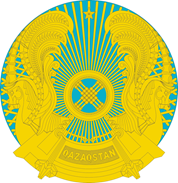 МИНИСТЕРСТВО ЭНЕРГЕТИКИРЕСПУБЛИКИ КАЗАХСТАНБҰЙРЫҚПРИКАЗЛауазымыАты-жөні